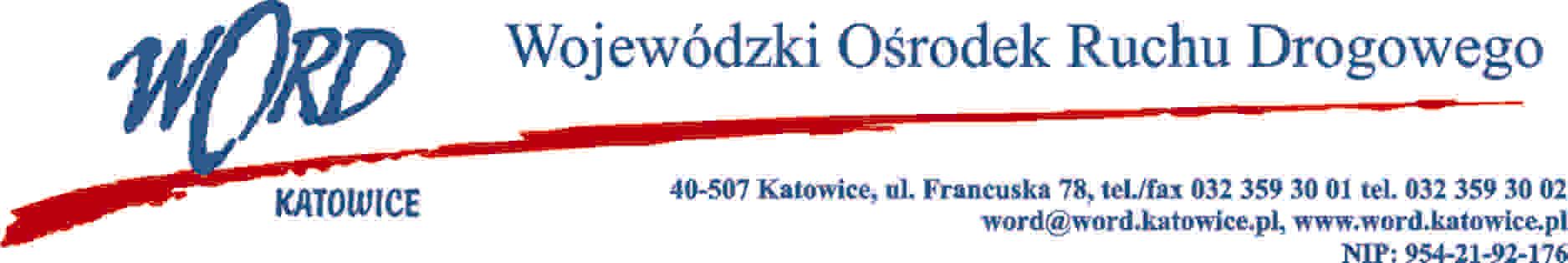 D.RK.110.17.2023.AK						Katowice, dnia 19.06.2023 rokuOGŁOSZENIEo wynikach naboru na stanowisko: SprzątaczkiDyrektor Wojewódzkiego Ośrodka Ruchu Drogowego w Katowicach z siedzibą przy 
ul. Francuskiej 78 w Katowicach informuje, że nabór na stanowisko: Sprzątaczki, ogłoszony w dniu 
5 czerwca 2023 roku nie został rozstrzygnięty. Termin na składanie kandydatur upłynął 12.06.2023r. Nabór nie został rozstrzygnięty z powodu braku złożonych ofert na wyżej wymienione stanowisko.